Tlačová správaSweet memories – „Traditional flavours from Galanta to Mándok”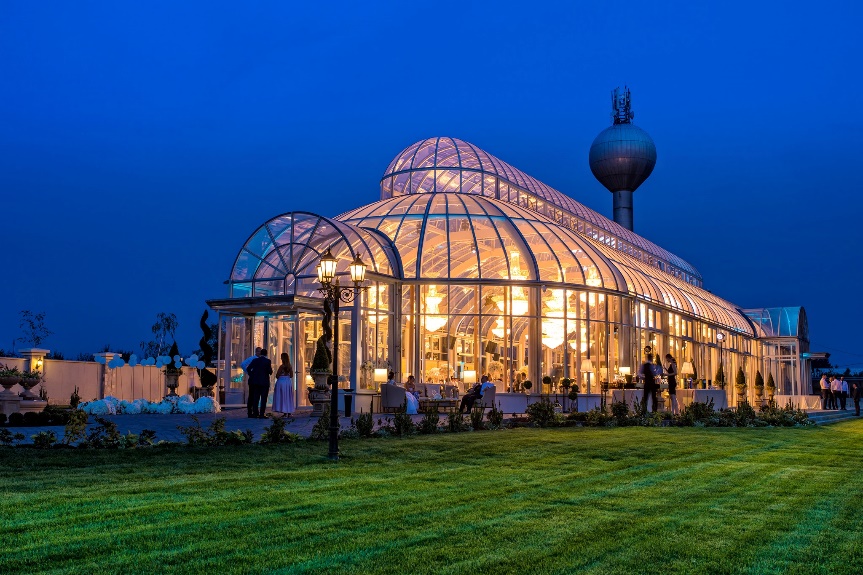 Občianske združenie na záchranu pamiatok v obci Mándok a občianske združenie Neogotický kaštieľ v Galante spločne skúmali gastro-kulturálne dedičstvá svojich regiónov. Ako súčasť projektu bola vybudovaná záhradná oranžéria na gastro - kulturálne účely priamo na dvore kaštieľa Forgách. Návšetvníci tu majú jedinečnú možnosť pozrieť staré cukrárske náradia, študovať históriu cukrárstva či staré recepty. Zároveň sa môžu zúčastniť na skupinových prezentáciách, workshopoch o varení či interaktívnych prezentáciách.Projekt bol ukončený slávnostnou recepciou dňa 13. novembra 2019.Mándok, 20.11.2019Ďalšie informácie:Szabó István, predseda združeniaMándok Község Műemlékeinek Megmentéséért Egyesület4644 Mándok, Szent István tér 9. +36 30 983 0509Fond pre regionálny rozvoj Európskej únieSúčasný obsah tlačovej správy nemusí úplne presne korešpondovať so stanoviskom Európskej Úniewww.skhu.eu